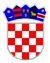 	REPUBLIKA HRVATSKAVUKOVARSKO SRIJEMSKA ŽUPANIJA
OPĆINA NEGOSLAVCIOpćinski načelnikKLASA: 400-08/20-01/01URBROJ: 2196-19-01-22-24Negoslavci, 16.03.2022. godine	Na temelju članka 32., stavka 2., točke 2. Statuta Općine Negoslavci („Službeni glasnik Općine Negoslavci“ broj 01/21), Općinski načelnik Općine Negoslavci dana 16.03.2021. godine donosiIzvješće o izvršenju Programa financiranja udruga i općedruštvenih djelatnosti na području Općine Negoslavci u 2021. godiniČlanak 1.	Utvrđuje se da je tijekom 2021. godine izvršen Program financiranja udruga i općedruštvenih djelatnosti na području Općine Negoslavci u 2021. godini kako slijedi.Prikaz planiranih sredstava i ostvarenja plana: Općinski proračun,Članak 2.	Prikaz planiranih i izvršenih sredstava iz Općinskog proračuna Općine Negoslavci.Članak 3.	Izvještaj se dostavlja Općinskom vijeću na razmatranje i odlučivanje.Članak 4.	Izvješće će se objaviti u Službenom glasniku Općine Negoslavci i na internet stranici Općine Negoslavci.Općinski načelnik:Dušan JeckovNAZIVPlanOstvarenoZVO 40.000,0040.000,000Vjerske zajednice (kapitalne i tekuće donacije)135.000,0068.500,00Kulturne manifestacije na području općine15.000,00/Tekuće donacije LAG Srijem15.000,0015.000,00Tekuće donacije nacionalnim manjinama30.000,0030.000,00Tekuće donacije Glas potrošača2.000,002.000,00Tekuće donacije za Udruge na osnovu javnog poziva426.000,00      452.500,00Tekuće donacije ostalim neprofitnim organizacijama18.000,007.500,00Ukupno681.000,00615.500,00